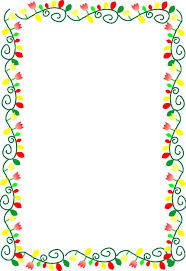 一、共同的約定看到老師進教室要大聲說「老師好」。上課時不可吃東西。備齊學用品，要借用請於下課時間，上課中勿隨意轉頭交談及走動。請準備紅筆、藍筆等至少四種顏色的筆與蠟筆或螢光筆，以利劃重點。養成舉手發言的習慣，要上廁所或身體不適或有其他事情皆須舉手報備。坐姿端正，雙手用來寫字畫重點而非撐頭。請勿趴在桌上(若是生病要告知老師)。上課請準時，特殊原因晚進教室要在門口喊「報告」，等老師允許再進教室，且要立即告知老師原因。專注在課堂，勿做其他事或別科作業。請準時交作業。對於課程有聽不懂的地方可於課堂上或下課詢問老師。二、課程安排     國文是一門實用且有趣的科目，只要你專心跟著我，必能讓你打好基礎，實力倍增，往後升上高中也不必擔心。國文的課程安排如下：三、評分標準若閱讀完以上課堂規則，沒有問題後，請於下方簽名並寫上今天日期。                                                      琹云老師 104.07.28國一國二國三平時成績50%平時成績50%平時成績50%平時成績50%段考成績50%段考成績50%段考成績50%學習態度筆記小考+訂正作文第一次第二次期末考20%30%30%20%30%30%40%